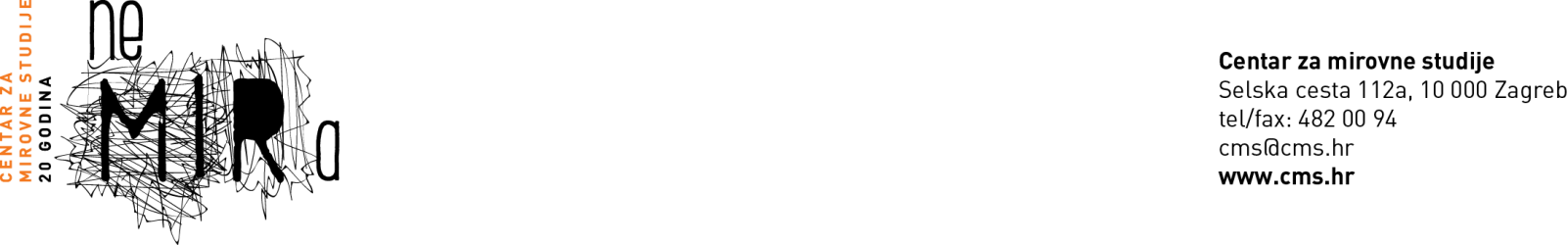 PRIJAVNICA ZA VOLONTIRANJE U KLUBU VOLONTERA CMS-aPodrška izbjeglicama u integraciji u 2019./2020. godiniOsobni podaciIme i prezime: 	Datum rođenja:  Adresa prebivališta/boravišta:  Broj mobitela:  E-mail:  ObrazovanjeTvoj trenutni obrazovni statusZavršena srednja škola, koja?: Student kojeg studija: Završeni studij, koji?: Jeste li zaposleni i gdje?PODRUČJE INTERESAZašto si odabrala/o Centar za mirovne studije? Zašto se želiš volonterski angažirati u području azila i integracijskih politika? (objasni svoju motivaciju u nekoliko rečenica)Za koju od ponuđenih volonterskih pozicija je tvoje područje interesa?integracija izbjeglica (obrazovanje, zapošljavanje, kultura, aktivistički doprinos)pravna pomoćVOLONTERSKO ISKUSTVOImaš li ranije iskustvo volonterskog angažmana? Ako da – gdje si ranije volontirala/o, koliko dugo, koje su bile tvoje obaveze i kakvo je to bilo iskustvo? (opiši u nekoliko rečenica)MOGUĆNOSTI VOLONTERKE/AMožeš li sudjelovati na edukaciji 28. listopada i 4. studenog? Možeš li se obvezati na volonterski angažman od minimalno 6 mjeseci?Možeš li za volontiranje i sastanke izdvojiti minimalno 3 sata tjedno? Volonterski angažman uključuje sudjelovanje na  volonterskim sastancima (koji se najčešće održavaju 1 x mjesečno, iza 17 sati) – možeš li na njima sudjelovati?Imaš li još neke vještine i znanja koje vi rado pojelio/a s nama i smatraš da bi bile korisne u radu s izbjelicama?Što ti je potrebno za volontiranje?